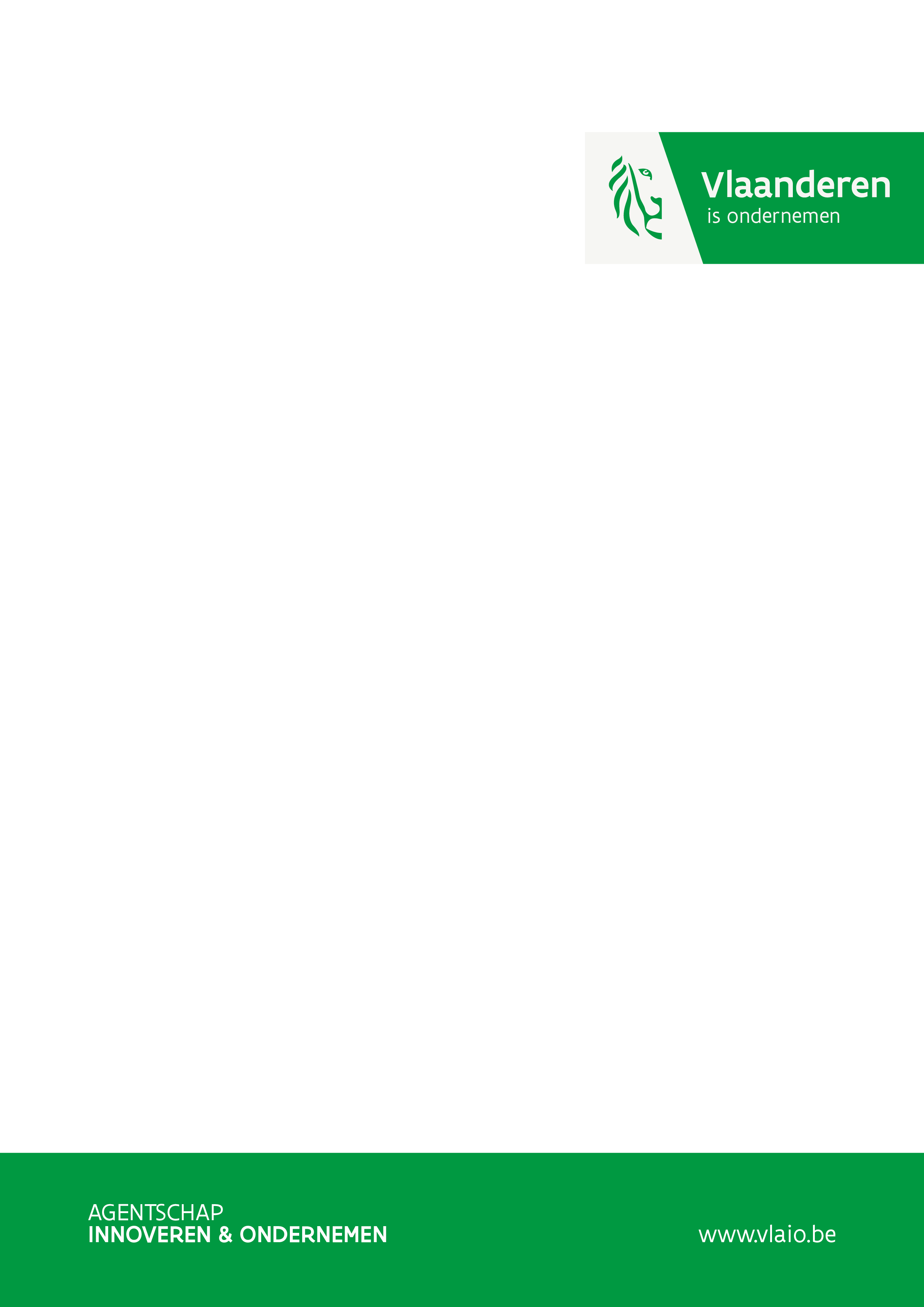 Deze template geldt voor een onderneming die minder dan 3 jaar geleden werd opgericht en voor een nog op te richten onderneming.Activiteiten en resultatenBedrijfsactiviteitenGeef een korte historiek van activiteiten die reeds zijn uitgevoerd om de onderneming op te richten, eventueel gestaafd met de nodige documenten die je als afzonderlijke bijlage kan toevoegen.Voer je als oprichter(s) momenteel nog andere activiteiten uit los van de nieuwe onderneming? Som deze dan hier op:Daarnaast vragen we je om voor (elk van) de oprichter(s) van de nieuwe onderneming een bondig curriculum vitae in een afzonderlijke bijlage toe te voegen.Indien je daarover beschikt, vragen we je ook om de meest recente versie van je businessplan (met vermelding van de opsteldatum) als afzonderlijke bijlage toe te voegen.Alle afzonderlijk toe te voegen bijlagen kan je opladen op de pagina ‘financiële informatie’ van je digitale indiening, onder de rubriek ’Overige documenten met financiële informatie die je aan dit project wil toevoegen.’Cijfergegevens Maandelijks kasstroomplanVoeg, onder de rubriek ‘kasstroomplan’ op de pagina ‘financiële informatie’ van je digitale indiening, een bijlage met een duidelijk uitgewerkt maandelijks kasstroomplan toe. De prognosetermijn van dit kasstroomplan moet minstens de projectperiode beslaan en er moet duidelijk uit kunnen afgeleid worden hoe je onderneming zal gefinancierd worden.Actuele winst/verliesrekeningVoeg, indien je daarover beschikt, onder de rubriek ‘winst/verliesrekening’ op de pagina ‘financiële informatie’ van je digitale indiening, een bijlage met de actuele stand van zaken van de winst/verliesrekening toe.Starter in een groepscontextMaak je als starter deel uit van een (internationale) groep en wordt er (in)formeel geconsolideerd? Dan vragen we je om de recentste (in)formeel geconsolideerde cijfers (hoogste consolidatieniveau) te bezorgen via een afzonderlijke bijlage. Informeel/intern geconsolideerde cijfers dienen ’voor waar en echt‘ geattesteerd te worden door een externe boekhouder. Deze informatie is nodig om het kmo-karakter van de starter te bepalen en om na te gaan of de groep waartoe je behoort geen ’onderneming in moeilijkheden‘ is.Aandeelhouderschap en participatiesBlokdiagram met aandeelhouders en participatiesOm na te gaan of je onderneming voldoet aan de k(m)o-definitie, dient het Agentschap Innoveren & Ondernemen onder meer de onafhankelijkheid/zelfstandigheid van je onderneming te bepalen. Je dient hiertoe een blokdiagram van je onderneming met haar aandeelhouders en participaties te bezorgen (met vermelding van de participatiegraad tussen de ondernemingen). Gelieve hiervoor het model van blokdiagram op de laatste pagina in te vullen. Zeggenschap over een andere ondernemingNaast de participatiegraad is tevens het zeggenschap over (de meerderheid van de stemrechten van) een andere onderneming van belang om de onafhankelijkheid van je onderneming te bepalen. Onder zeggenschap wordt verstaan de mogelijkheid om feitelijk of op basis van een juridische hoedanigheid beslissende invloed uit te oefenen. Je zal gevraagd worden dit expliciet te attesteren bij het blokdiagram. Voor natuurlijke personen als aandeelhouder:Indien één natuurlijke persoon afzonderlijk, of een groep natuurlijke personen met familiebanden gezamenlijk, die meer dan 50% van het kapitaal/eigen inbreng of de stemrechten bezit in de steunaanvragende onderneming, tevens meer dan 50% van het kapitaal/eigen inbreng of de stemrechten bezit in (een) andere onderneming(en), dan dien je deze ondernemingen eveneens te vermelden. Hierbij dien je tevens aan te geven of deze onderneming(en) al dan niet op dezelfde markt of op verwante markten actief is/zijn. Markten zijn verwant wanneer de producten of diensten complementair of onderling inwisselbaar zijn (= horizontale integratie), dan wel deel uitmaken van een andere stap uit de productieketen (= verticale integratie). Je zal gevraagd worden dit expliciet te attesteren bij het blokdiagram. Deelnemingen van natuurlijke personen tot en met 50% dienen niet vermeld te worden.Voor investeerders als aandeelhouder: Je moet het type investeerder expliciet attesteren bij het blokdiagram in het geval er één of meerinvesteerders deel uitmaken van je groep.Wij onderscheiden zuivere en gemengde investeerders. Een zuivere investeerder heeft uitsluitend als ondernemingsdoel het nemen van participaties en deelnemingen in andere ondernemingen, die ex-ante geen deel uitmaken van eenzelfde groep.Een zuivere investeerder behoort tot één van de vier categorieën, vermeld in onderstaande overzichtstabel.Overzicht van zuivere investeerders(*)	business angels zijn (groepen van) natuurlijke personen, die op geregelde basis risicokapitaal (in de breedste zin van het woord, dus ook andere vormen van (lange termijn) financiering) beleggen in ondernemingen, en die naast hun financiering ook expertise inbrengen (zgn. ‘smart money’).Business angels vormen een bijzondere groep onder de zuivere investeerders. De financiële betrokkenheid van business angels in dezelfde onderneming mag niet hoger zijn dan 1,25 mio euro. Indien dit hoger is, voldoet de onderneming niet langer aan het onafhankelijkheidscriterium en dient er op dezelfde manier geconsolideerd te worden als bij gemengde investeerders. Je zal gevraagd worden dit expliciet te attesteren bij het blokdiagram in het geval er één of meer business angels deel uitmaken van je groep.Enkel voor zuivere investeerders (dus niet voor gemengde investeerders) geldt er een uitzondering op het zelfstandigheidcriterium voor een participatiegraad tussen 25 en 50%. Deze uitzondering impliceert dat een onderneming nog altijd zelfstandig is, indien een zuivere investeerder tussen 25 en 50% van het kapitaal/eigen inbreng of de stemrechten van die onderneming bezit. Het is in dit geval dus niet nodig om in het blokdiagram de overige participaties van de zuivere investeerder te preciseren. Deze uitzondering geldt niet voor participaties boven de 50%.Een gemengde investeerder heeft niet uitsluitend als ondernemingsdoel het nemen van participaties en deelnemingen in andere ondernemingen, en heeft naast financiële ook (industriële/administratieve) activiteiten (producten, diensten). Tot deze groep behoren eveneens  investeerders, die afhangen van een industriële groep. Investeerders, die afhangen van een industriële groep, zijn ondernemingen waarbij de investering in een andere onderneming een bijkomende activiteit vormt bovenop hun kernactiviteit. Voor gemengde investeerders is er geen uitzondering op het zelfstandigheidscriterium. Zij worden dus op de klassieke manier geconsolideerd (te weten pro rata tussen 25 en 50% en volledig boven de 50%).Laatste 2 boekjarenOm niet langer k(m)o te zijn dienen de criteria personeelsbestand of omzet én balanstotaal 2 jaar na mekaar overschreden te worden. Omgekeerd is jouw onderneming maar opnieuw een k(m)o, indien de vermelde criteria 2 jaar na mekaar onder de plafondbedragen vallen. Het is daarom van belang dat je voor elke rechtspersoon de informatie verstrekt van de laatste 2 officieel neergelegde boekjaren.Volledigheid van blokdiagramVul het blokdiagram in tot op het niveau van de natuurlijke personen-aandeelhouders (= ultieme aandeelhouders)Geef bij deze natuurlijke personen aan of ze al dan niet familiebanden hebbenVoeg volgende verklaringen toeSTEEDS TOE TE VOEGEN“Ik verklaar dat het zeggenschap in alle ondernemingen in het blokdiagram <wel/niet> (schrappen wat niet past) in overeenstemming is met de opgegeven participatiegraad.” (gelieve in voorkomend geval te preciseren voor welke ondernemingen het zeggenschap afwijkt van de participatiegraad).“Ik verklaar dat geen enkele natuurlijke persoon afzonderlijk, noch familieleden gezamenlijk, die meer dan 50% van het kapitaal/eigen inbreng of de stemrechten bezit in de steunaanvragende onderneming, tevens meer dan 50% van het kapitaal/eigen inbreng of de stemrechten bezit in (een) andere onderneming(en), die op dezelfde markt of op verwante markten actief is/zijn.” (gelieve in voorkomend geval de betrokken onderneming(en) en de verwante markt(en) te preciseren).ENKEL bijkomend toe te voegen in het geval(een) investeerder(s) aandeelhouder(s) is/zijn “Ik verklaar dat <onderneming x, y, z, …> een zuivere/gemengde (preciseren naargelang) investeerder is.”ENKEL bijkomend toe te voegen in het geval (een) business angel(s) aandeelhouder(s) is/zijn “Ik verklaar dat het geïnvesteerde kapitaal/eigen inbreng bedrag van <business angel x, y, z, …> in <onderneming a, b, c, …> <wel/niet> (schrappen wat niet past) hoger is dan 1,25 miljoen euro.” (gelieve in voorkomend geval te preciseren voor welke business angel en welke dienovereenkomstige onderneming dit kapitaal/eigen inbreng bedrag hoger is dan 1,25 miljoen euro, en dit kapitaal/eigen inbreng bedrag te preciseren).Invulwerkwijze voor het blokdiagram 1.	Wanneer er (in)formeel geconsolideerde cijfers opgesteld worden, implementeer enkel 2. op basis van de geconsolideerde jaarrekening (hoogste consolidatieniveau). Indien er geen geconsolideerde cijfers zijn, implementeer 2. tot en met 5.2.	Start met het donkergroene blok (= aanvragende onderneming A). Geef de volgende kengetallen van de laatste 2 officieel neergelegde boekjaren: omzet – balanstotaal – gemiddeld personeelsbestand (in VTE)3.	Ga vervolgens naar het groene blok ( = dochteronderneming(en) Y van de aanvragende onderneming). Geef voor alle 25% of meer dochterondernemingen de naam van de onderneming, het ondernemingsnummer, de exacte participatiegraad en dezelfde kengetallen als bij 2.4.	Ga vervolgens naar het lichtgroene blok ( = aandeelhouders van de aanvragende onderneming). Geef de naam en respectievelijke participatiegraad van alle aandeelhouders. Maak vervolgens een onderscheid tussen rechtspersonen ((management)bedrijf(ven) X) en natuurlijke personen:Geef voor elke rechtspersoon, die een participatie van 25% of meer bezit in de aanvragende onderneming A, alle bovenliggende 25% of meer participaties (= moederondernemingen) tot je aan het niveau van de natuurlijke personen komt. Geef van deze moederondernemingen de naam, het ondernemingsnummer, de exacte participatiegraad en dezelfde kengetallen als bij 2. Vermeld expliciet van elke natuurlijke persoon, of een groep natuurlijke personen met familiebanden gezamenlijk, die meer dan 50% van het kapitaal/eigen inbreng of de stemrechten bezit in de moederonderneming(en), alle overige ondernemingen waarin deze tevens meer dan 50% van het kapitaal/eigen inbreng of de stemrechten bezit.5.	Ga naar het bovenste lichtgroene blok (= overige participaties van de aandeelhouders van de aanvragende onderneming; m.a.w. zusterondernemingen V en W van de aanvragende onderneming)a.	Geef voor alle 25% of meer participaties van de aandeelhouder(s)-rechtspersonen de naam van de onderneming, het ondernemingsnummer, de exacte participatiegraad en dezelfde kengetallen als bij 2.b.	Geef voor alle meer dan 50% participaties van de aandeelhouder(s)-natuurlijke personen de naam van de onderneming, het ondernemingsnummer, de exacte participatiegraad en dezelfde kengetallen als bij 2.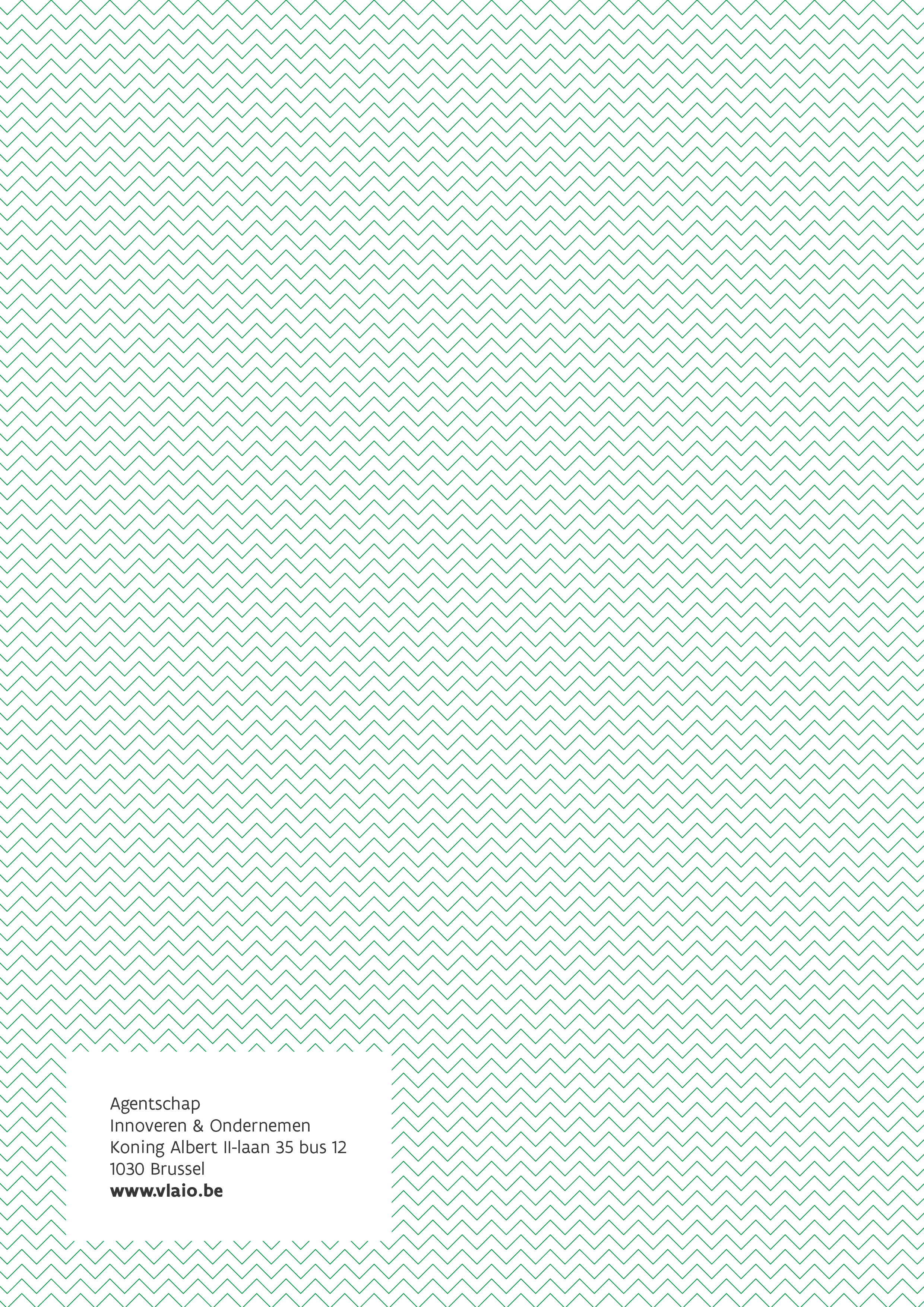 BELANGRIJK: het blokdiagram is essentieel om het kmo-karakter van jouw onderneming te bepalen. Indien dit blokdiagram ontbreekt, zal je projectaanvraag ONONTVANKELIJK verklaard worden. Een correcte kmo-kwalificatie is van belang voor het bepalen van het juiste steunpercentage.Openbare participatiemaatschappijen, durfkapitaalmaatschappijen en business angels (*)Universiteiten of onderzoekscentra zonder winstoogmerk m.i.v. hun spin-off fondsenInstitutionele investeerders, inclusief regionale ontwikkelingsfondsenAutonome lokale overheden met een jaarlijkse begroting van minder dan 10 miljoen euro en met minder dan 5.000 inwoners